ВИРІШИЛА:Надати згоду на безоплатне прийняття з державної власності зі сфери управління Міністерства економіки України з балансу державного підприємства «Поліграфічний комбінат «Україна» по виготовленню цінних паперів» у комунальну власність Сумської міської територіальної громади в особі Сумської міської ради окреме індивідуально визначене майно – принтер для двостороннього ретрансферного друку Swiftpro K60 з безконтактним енкодером та подвійним модулем ламінування у кількості            1 (однієї) штуки (номенклатурний номер 64551) вартістю 123 750,00 грн             (сто двадцять три тисячі сімсот п’ятдесят грн. 00 коп.) гривень                             (без урахування ПДВ) із зобов’язанням використовувати за цільовим призначенням і не відчуджувати в приватну власність.2. Прийняття окремого індивідуально визначеного майна, зазначеного у пункті 1 цього рішення, здійснити відповідно до вимог чинного законодавства з метою використання управлінням «Центр надання адміністративних послуг у м. Суми» Сумської міської ради для надання адміністративних послуг з реєстрації транспортних засобів та видачі національних посвідчень водія з урахуванням техніко-економічного обґрунтування передачі окремого індивідуально визначеного майна, що додається.3. Контроль за виконанням даного рішення покласти на керуючого справами виконавчого комітету Юлію ПАВЛИК.Сумський міський голова					Олександр ЛИСЕНКОВиконавець: Стрижова Алла«       »                      2022 р.Ініціатор розгляду питання – Сумський міський голова Проєкт  рішення  підготовлено управлінням «Центр надання адміністративних послуг у  м. Суми» Сумської міської ради.Доповідач – начальник управління «Центр надання адміністративних послуг у м. Суми» Сумської міської ради Алла СТРИЖОВА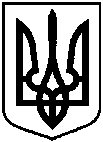 Проєктоприлюднено«___»_________ 2022 р.Проєктоприлюднено«___»_________ 2022 р.Проєктоприлюднено«___»_________ 2022 р.Проєктоприлюднено«___»_________ 2022 р.Сумська міська радаСумська міська радаСумська міська радаСумська міська радаVIIІ СКЛИКАННЯ _______ СЕСІЯVIIІ СКЛИКАННЯ _______ СЕСІЯVIIІ СКЛИКАННЯ _______ СЕСІЯVIIІ СКЛИКАННЯ _______ СЕСІЯРІШЕННЯРІШЕННЯРІШЕННЯРІШЕННЯвід ___ _______ 2022 року № ____ – МРм. Сумивід ___ _______ 2022 року № ____ – МРм. Сумивід ___ _______ 2022 року № ____ – МРм. СумиПро надання згоди на прийняття з державної у комунальну власність Сумської міської територіальної  громади окремого індивідуально визначеного майнаПро надання згоди на прийняття з державної у комунальну власність Сумської міської територіальної  громади окремого індивідуально визначеного майнаПро надання згоди на прийняття з державної у комунальну власність Сумської міської територіальної  громади окремого індивідуально визначеного майнаВідповідно до пункту 51 частини 1 статті 26, статті 60 Закону України «Про місцеве самоврядування в Україні», статтей 4, 7 Закону України «Про передачу об’єктів права державної та комунальної власності», постанов Кабінету Міністрів України від 21 вересня 1998 року № 1482 «Про передачу об’єктів права державної та комунальної власності» (зі змінами),                     від 23 лютого 2022 року № 275 «Про внесення змін до постанови Кабінету Міністрів України від 16 вересня 2020 року № 844» та від 16 вересня             2020 року № 844 «Про затвердження зразків бланків і технічних описів бланків національного та міжнародного посвідчень водія, свідоцтва про реєстрацію транспортного засобу, тимчасового реєстраційного талона транспортного засобу та зразка розпізнавального автомобільного знака України та внесення змін до деяких постанов Кабінету Міністрів України» та з метою забезпечення доступу громадян до адміністративних послуг у сфері видачі та обміну посвідчень водія, реєстрації транспортних засобів Сумська міська радаВідповідно до пункту 51 частини 1 статті 26, статті 60 Закону України «Про місцеве самоврядування в Україні», статтей 4, 7 Закону України «Про передачу об’єктів права державної та комунальної власності», постанов Кабінету Міністрів України від 21 вересня 1998 року № 1482 «Про передачу об’єктів права державної та комунальної власності» (зі змінами),                     від 23 лютого 2022 року № 275 «Про внесення змін до постанови Кабінету Міністрів України від 16 вересня 2020 року № 844» та від 16 вересня             2020 року № 844 «Про затвердження зразків бланків і технічних описів бланків національного та міжнародного посвідчень водія, свідоцтва про реєстрацію транспортного засобу, тимчасового реєстраційного талона транспортного засобу та зразка розпізнавального автомобільного знака України та внесення змін до деяких постанов Кабінету Міністрів України» та з метою забезпечення доступу громадян до адміністративних послуг у сфері видачі та обміну посвідчень водія, реєстрації транспортних засобів Сумська міська радаВідповідно до пункту 51 частини 1 статті 26, статті 60 Закону України «Про місцеве самоврядування в Україні», статтей 4, 7 Закону України «Про передачу об’єктів права державної та комунальної власності», постанов Кабінету Міністрів України від 21 вересня 1998 року № 1482 «Про передачу об’єктів права державної та комунальної власності» (зі змінами),                     від 23 лютого 2022 року № 275 «Про внесення змін до постанови Кабінету Міністрів України від 16 вересня 2020 року № 844» та від 16 вересня             2020 року № 844 «Про затвердження зразків бланків і технічних описів бланків національного та міжнародного посвідчень водія, свідоцтва про реєстрацію транспортного засобу, тимчасового реєстраційного талона транспортного засобу та зразка розпізнавального автомобільного знака України та внесення змін до деяких постанов Кабінету Міністрів України» та з метою забезпечення доступу громадян до адміністративних послуг у сфері видачі та обміну посвідчень водія, реєстрації транспортних засобів Сумська міська радаВідповідно до пункту 51 частини 1 статті 26, статті 60 Закону України «Про місцеве самоврядування в Україні», статтей 4, 7 Закону України «Про передачу об’єктів права державної та комунальної власності», постанов Кабінету Міністрів України від 21 вересня 1998 року № 1482 «Про передачу об’єктів права державної та комунальної власності» (зі змінами),                     від 23 лютого 2022 року № 275 «Про внесення змін до постанови Кабінету Міністрів України від 16 вересня 2020 року № 844» та від 16 вересня             2020 року № 844 «Про затвердження зразків бланків і технічних описів бланків національного та міжнародного посвідчень водія, свідоцтва про реєстрацію транспортного засобу, тимчасового реєстраційного талона транспортного засобу та зразка розпізнавального автомобільного знака України та внесення змін до деяких постанов Кабінету Міністрів України» та з метою забезпечення доступу громадян до адміністративних послуг у сфері видачі та обміну посвідчень водія, реєстрації транспортних засобів Сумська міська радаВідповідно до пункту 51 частини 1 статті 26, статті 60 Закону України «Про місцеве самоврядування в Україні», статтей 4, 7 Закону України «Про передачу об’єктів права державної та комунальної власності», постанов Кабінету Міністрів України від 21 вересня 1998 року № 1482 «Про передачу об’єктів права державної та комунальної власності» (зі змінами),                     від 23 лютого 2022 року № 275 «Про внесення змін до постанови Кабінету Міністрів України від 16 вересня 2020 року № 844» та від 16 вересня             2020 року № 844 «Про затвердження зразків бланків і технічних описів бланків національного та міжнародного посвідчень водія, свідоцтва про реєстрацію транспортного засобу, тимчасового реєстраційного талона транспортного засобу та зразка розпізнавального автомобільного знака України та внесення змін до деяких постанов Кабінету Міністрів України» та з метою забезпечення доступу громадян до адміністративних послуг у сфері видачі та обміну посвідчень водія, реєстрації транспортних засобів Сумська міська радаВідповідно до пункту 51 частини 1 статті 26, статті 60 Закону України «Про місцеве самоврядування в Україні», статтей 4, 7 Закону України «Про передачу об’єктів права державної та комунальної власності», постанов Кабінету Міністрів України від 21 вересня 1998 року № 1482 «Про передачу об’єктів права державної та комунальної власності» (зі змінами),                     від 23 лютого 2022 року № 275 «Про внесення змін до постанови Кабінету Міністрів України від 16 вересня 2020 року № 844» та від 16 вересня             2020 року № 844 «Про затвердження зразків бланків і технічних описів бланків національного та міжнародного посвідчень водія, свідоцтва про реєстрацію транспортного засобу, тимчасового реєстраційного талона транспортного засобу та зразка розпізнавального автомобільного знака України та внесення змін до деяких постанов Кабінету Міністрів України» та з метою забезпечення доступу громадян до адміністративних послуг у сфері видачі та обміну посвідчень водія, реєстрації транспортних засобів Сумська міська радаЛИСТ ПОГОДЖЕННЯдо проєкту рішення Сумської міської ради«Про надання згоди на прийняття з державної у комунальну власність Сумської міської територіальної громади окремого індивідуально визначеного майна»Проєкт рішення підготовлений з урахуванням вимог Закону України «Про доступ до публічної інформації» та Закону України «Про захист персональних даних.__________  Стрижова Алла «___» _______ 2022 р.